Procedure for Prepaid Travel Monthly EntryStart by opening up the account analysis for 01-00-000000-12040 from the prior month endRun a GLTB for the current month for 01-00-000000-12040Update the account analysis for new additionsVerify that you now tie to the current month GL balanceUpdate Src/Reference/Description/Date Paid/Dept.(GL #)/Travel Dates/Amount – Using the GL info and a copy of the TAR (travel authorization request.)  The travel authorization request should be obtained from the AP departmentWork with the Business Office Financial Assistant to verify an STE has been completed for each trip that has been completed.  Write a JE to the expense department, referenced in the TAR, with an offset to the Prepaid Travel Account.  All travel advances need to have a completed and approved STE before making a JE transfer to expense.Below is the 3/2019 analysis and JE for reference.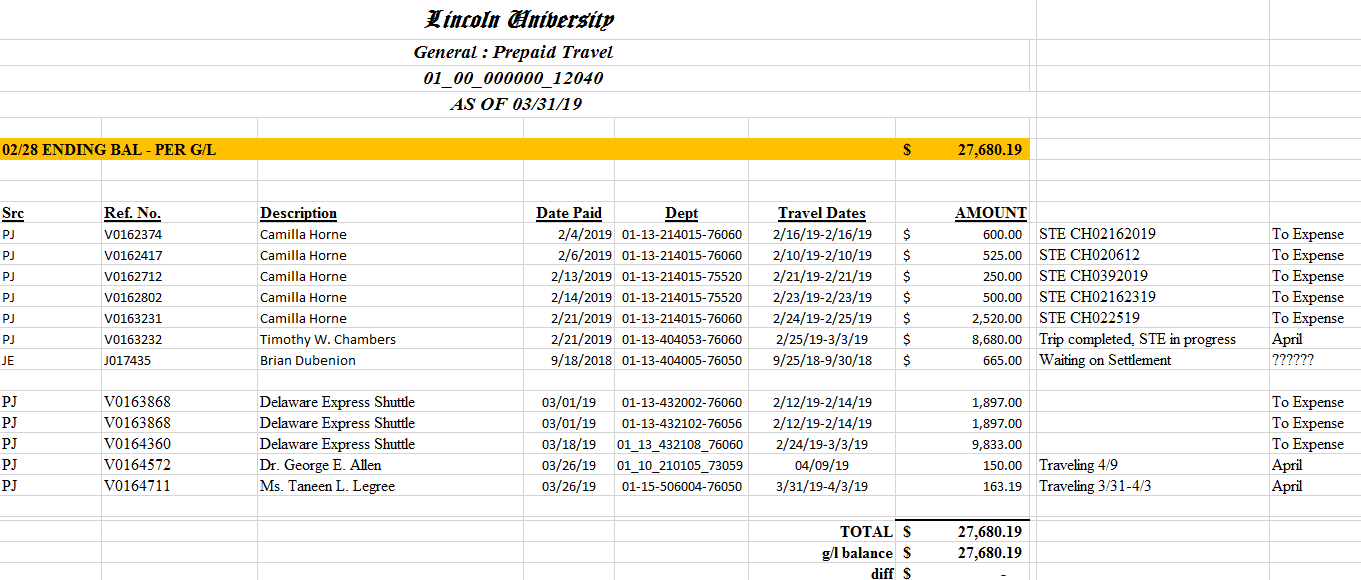 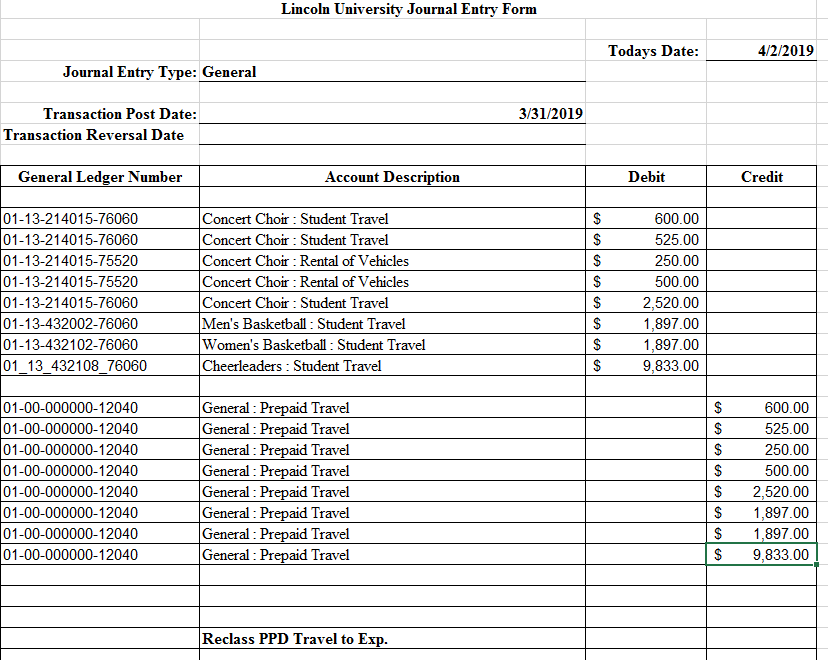 